В связи с участившимися случаями взрывов бытового газа, Правительством Российской Федерации были приняты нормативные акты, реализация которых должна способствовать обеспечению безопасной эксплуатации внутридомового и внутриквартирного газового оборудования многоквартирных домов (далее – ВДГО и ВКГО соответственно).С 16 декабря 2016 года вступил в силу Федеральный закон от 05.12.2016 № 412-ФЗ «О внесении изменений в Кодекс Российской Федерации об административных правонарушениях и отдельные законодательные акты Российской Федерации» (далее - Федеральный закон № 412-ФЗ).В соответствии со ст. 3 и 4 Федерального закона № 412-ФЗ, лица, начинающие (осуществляющие) деятельность по техническому обслуживанию, ремонту и техническому диагностированию ВДГО и ВКГО, обязаны в течение шести месяцев после дня вступления в силу Федерального закона № 412-ФЗ (до 16.06.2017) уведомить органы государственного жилищного надзора о начале (осуществлении) своей деятельности. Главное управление Московской области «Государственная жилищная инспекция Московской области» (далее – Госжилинспекция Московской области) осуществляет ведение единого Реестра уведомлений (специализированных организаций) о начале (осуществлении) деятельности по техническому обслуживанию, ремонту и техническому диагностированию ВДГО и ВКГО в многоквартирных домах, расположенных на территории Московской области (далее – Реестр уведомлений), который находится в открытом доступе на официальном сайте Госжилинспекции Московской области и постоянно актуализируется.   	В настоящее время в Реестре уведомлений указаны специализированные организации, которые полностью исполнили требования Федерального закона             № 412-ФЗ и уведомили о начале (осуществлении) своей деятельности. Данная информация может быть использована муниципальными образованиями для обеспечения мероприятий по техническому обслуживанию, ремонту и техническому диагностированию ВДГО и ВКГО в многоквартирных домах.		Дополнительно сообщаю, что непредставление юридическим лицом уведомления о начале (осуществлении) предпринимательской деятельности или представление уведомления, содержащего недостоверные сведения, влечет административную ответственность в соответствии со ст.19.7.5-1 Кодекса Российской Федерации об административных правонарушениях. Формы уведомлений, размещены на официальном сайте Госжилинспекции Московской области в разделе Документы/ВДГО и ВКГО (http://gzhi.mosreg.ru/dokumenty/vdgo-i-vkgo/vdgo-i-vkgo#tab-menu__link_1).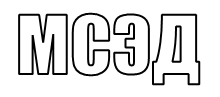 Заместитель руководителя                                                                        С.Л. Выборова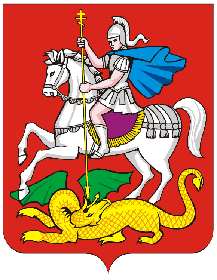 ГЛАВНОЕ УПРАВЛЕНИЕ МОСКОВСКОЙ ОБЛАСТИ «ГОСУДАРСТВЕННАЯ ЖИЛИЩНАЯ ИНСПЕКЦИЯ
МОСКОВСКОЙ ОБЛАСТИ»ГЛАВНОЕ УПРАВЛЕНИЕ МОСКОВСКОЙ ОБЛАСТИ «ГОСУДАРСТВЕННАЯ ЖИЛИЩНАЯ ИНСПЕКЦИЯ
МОСКОВСКОЙ ОБЛАСТИ»ГЛАВНОЕ УПРАВЛЕНИЕ МОСКОВСКОЙ ОБЛАСТИ «ГОСУДАРСТВЕННАЯ ЖИЛИЩНАЯ ИНСПЕКЦИЯ
МОСКОВСКОЙ ОБЛАСТИ»123592, г. Москва,ул. Кулакова, д. 20, корп. 1тел.: 8 (499) 579-94-50; факс:8 (498) 602-83-34e-mail: gilinspector@mosreg.ru; www.gzhi.mosreg.ruтел.: 8 (499) 579-94-50; факс:8 (498) 602-83-34e-mail: gilinspector@mosreg.ru; www.gzhi.mosreg.ruАдминистрациям муниципальных образований Московской областиВ.К. Вовк8 499 579 90 75